LISTA JEDNOSTEK 
 NIEODPŁATNEGO PORADNICTWA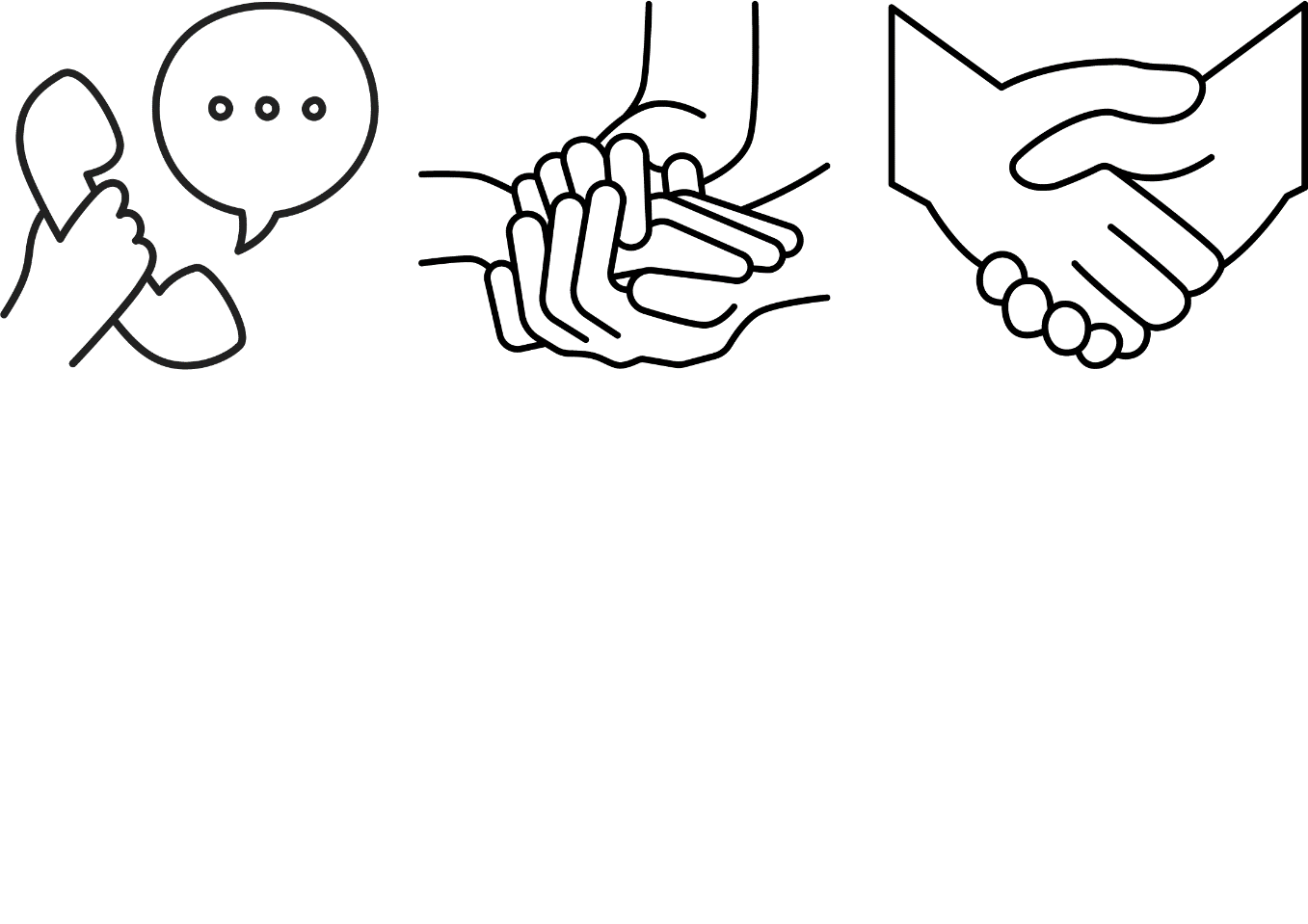            STAN NA ROK 2024                                  LISTA JEDNOSTEK NIEODPŁATNEGO PORADNICTWA 2024Lista jednostek nieodpłatnego poradnictwa do wykorzystania przy realizacji postanowień art. 5 ust. 4 oraz art. 8a ust. 1 ustawy z dnia 5 sierpnia 2015 r. 
o nieodpłatnej pomocy prawnej, nieodpłatnym poradnictwie obywatelskim oraz edukacji prawnej (Dz. U. z 2021 r. poz. 945) – możliwość uzyskania innej stosownej nieodpłatnej pomocy.CZĘŚĆ I art. 8a ust. 1 pkt. 1 ustawy RODZINNE PSYCHOLOGICZNE PEDAGOGICZNE POMOC SPOŁECZNA ROZWIĄZYWANIE PROBLEMÓW ALKOHOLOWYCH I INNYCH UZALEŻNIEŃ PRZECIWDZIAŁANIE PRZEMOCY W RODZINIE INTERWENCJA KRYZYSOWADLA OSÓB BEZROBOTNYCH DLA OSÓB POKRZYWDZONYCH PRZESTĘPSTWEMPRAWO KONSUMENCKIEPRAWA PACJENTA PRAWO UBEZPIECZEN SPOŁECZNYCH PRAWO PRACYPRAWO PODATKOWE DLA OSÓB BĘDĄCYCH W SPORZE Z PODMIOTAMI RYNKU FINANSOWEGO DLA OSÓB ZAGINIONYCH I ICH RODZININNE CZĘŚĆ IINIEODPŁATNA POMOC PRAWNA I NIEODPŁATNE PORADNICTWO OBYWATELSKIE  art. 8a ust 1 pkt 2Rejestracji wizyty można dokonywać pod numerem telefonu: 501 615 484 lub online pod adresem: https://zapisy-np.ms.gov.pl/w godzinach poniedziałek, środa, czwartek 7.30–15.30, wtorek 7.30–16.00, piątek 7.30–15.00.Osoby, które ze względu na niepełnosprawność ruchową nie są w stanie przybyć do punktu lub osoby doświadczające trudności w komunikowaniu się mogą odbyć poradę przez środki porozumiewania się na odległość lub poza lokalem punktu. Więcej informacji pod podanym numerem telefonu. Nieodpłatna pomoc prawna i nieodpłatne poradnictwo obywatelskie przysługują osobie uprawnionej, która nie jest w stanie ponieść kosztów odpłatnej pomocy prawnej, w tym osobie fizycznej prowadzącej jednoosobową działalność gospodarczą niezatrudniającą innych osób w ciągu ostatniego roku. Każda osoba, przed uzyskaniem nieodpłatnej pomocy prawnej lub nieodpłatnego poradnictwa obywatelskiego składa pisemne oświadczenie, że nie jest w stanie ponieść kosztów odpłatnej pomocy prawnej. Osoba korzystająca z nieodpłatnej pomocy prawnej lub nieodpłatnego poradnictwa obywatelskiego w zakresie prowadzonej działalności gospodarczej dodatkowo składa oświadczenie o niezatrudnianiu innych osób w ciągu ostatniego roku.Nazwa jednostkiZakres poradnictwaAdresTelefon odpłatność połączeńDostępność dni i godzinyWWW, e-mailKryteria dostępuPowiatowe Centrum Pomocy Rodzinie Poradnictwo rodzinne ul. Karpacka 5485-164 Bydgoszcz+48 52 525 50 07Koszt połączenia zgodnie z taryfą operatoraponiedziałek, środa, czwartek 7.30-15.30wtorek 7.30-16.00piątek 7.30-15.00https://pcprpowiatbydgoski.bip.net.pl/https://www.facebook.com/profile.php?id=100050540559010 https://www.facebook.com/profile.php?id=100063980587362e-mail: pcpr@powiat.bydgoski.plMieszkańcy powiatu, porady po telefonicznym uzgodnieniu wizyty OBOWIĄZUJE REJESTRACJA TELEFONICZNARodzinny Punkt Konsultacyjny,Gminny Ośrodek Pomocy Społecznejw Białych BłotachPoradnictwo rodzinneul. Betonowa 1A86-005 Białe Błota 52 34 94 824530 278 893Koszt połączenia zgodnie z taryfą operatoraNumery telefonów bezpośrednio do specjalisty znajdują się na stronie http://www.gops.bialeblota.pl/content/pages/37 Psycholog: - GOPS ul. Betonowa 1A, środa 8.00–16.00 oraz co drugi wtorek 10.00–16.00- Ośrodek Zdrowia, ul. Porzeczkowa 20 Łochowo, co drugi wtorek 8.00-11.00- GOPS Białe Błota ul. Betonowa 1A, p. nr 14 piątek 11.30–14.30Psycholog dziecięcy, GOPS ul. Betonowa 1A, wtorek, środa 16.00-19.00Radca prawny, GOPS ul. Betonowa 1A, - jeden wtorek w miesiącu 15.30-18.30- dwa czwartki  w miesiącu 15.00-18.00www.gops.bialeblota.pl   http://www.bip.gops.bialeblota.pl/https://www.facebook.com/profile.php?id=100064694016037e-mail: biuro@gops.bialeblota.pl Mieszkańcy Gminy po uprzedniej rejestracji telefonicznej w GOPS OBOWIĄZUJE REJESTRACJA TELEFONICZNARodzinny Punkt Konsultacyjny, Gminny Ośrodek Pomocy Społecznej w OsielskuPoradnictwo rodzinneul. Centralna 6A86-031 Osielsko p. 10152 381 33 44501 347 03352 331 32 7052 375 71 00Koszt połączenia zgodnie z taryfą operatoraTerapeuta ds. Uzależnień i współuzależnień: - GOPS Białe Błota ul. Betonowa 1A – p. nr 14; poniedziałek 9.00-18.00- Filia GOPS Parafia Murowaniec pw. Św. Rafała Kalinowskiego; poniedziałek i środa 16.30-18.30- Filia GOPS Świetlica Socjoterapeutyczna „Małgosia” ul. Ogrody 1 Ciele; wtorek i środa 18.30-20.30Psycholog:- GOPS Białe Błota ul. Betonowa 1A – p. nr 14; środa 8.00-16.00 i co drugi wtorek 10.00-16.00- Ośrodek Zdrowia, ul. Porzeczkowa 20 Łochowo; co drugi wtorek 8.00-11.00- GOPS Białe Błota ul. Betonowa 1A, p. nr 14; piątek 11.30-14.30Psycholog dziecięcy:GOPS Białe Błota ul. Betonowa 1A, p. nr 14; wtorek, środa 16.00-19.00Radca prawny:GOPS Białe Błota; pierwszy wtorek miesiąca 15.30-18.30, dwa czwartki w miesiącu 15.00-18.00http://www.gops.osielsko.pl/95-rodzinny_punkt_konsultacyjny.htmlwww.gops.osielsko.pl e-mail: punkt.rodzinny@interia.plsekretariat@gops.osielsko.plMieszkańcy Gminy Rodzinny Punkt Konsultacyjny, Gminny Ośrodek Pomocy Społecznej w SicienkuPoradnictwo rodzinne Rodzinny Punkt Konsultacyjny:ul. Bydgoska 6 86-014 Sicienko GOPS Sicienko:ul. Sportowa 286-014 Sicienko 52 31 17 42352 31 17 474Koszt połączenia zgodnie z taryfą operatoraPsycholog rejestracja:697 114 641Psychiatra rejestracja:604 526 892 Wszystkie numery telefonów do GOPS są dostępne na stronie: https://gopssicienko.pl/pracownicyPsycholog piątek 11.30-15.00 w Punkcie Interwencji Kryzysowej oraz piątek 15.00-19.00Psycholog telefon zaufania czwartek 15.00-18.00Psychiatra czwartek 14.30-17.30Psychoterapeuta czwartek 18.00-20.30Pomoc prawna środa 16.00-19.00Szczegółowe terminy przyjmowania specjalistów:https://gopssicienko.pl/wspieranie-rodziny/dyzury-specjalistow-w-rodzinnym-punkcie-konsultacyjnym-w-sicienkuhttps://gopssicienko.pl/https://www.sicienko.pl/https://sicienko.pl/aktualnosc-2976-rodzinny_punkt_konsultacyjny.html e-mail: gopssicienko@gopssicienko.plgmina@sicienko.plMieszkańcy Gminy OBOWIĄZUJE REJESTRACJA TELEFONICZNAPunkt Konsultacyjno – Poradniczy,Gminny Ośrodek Pomocy Społecznej w Dąbrowie Chełmińskiej Poradnictwo rodzinne ul. Długa 32Wałdowo Królewskie 86-070 Dąbrowa Chełmińska 52 381 67 69 (GOPS)52 559 21 50722 394 127 (pracownicy socjalni) Koszt połączenia zgodnie z taryfą operatoraPsycholog czwartek 12.30-17.00 Terapeuta ds. uzależnień:wtorek 14.00-19.00czwartek 8.00-11.45Ponadto jest możliwość skorzystania z nieodpłatnych porad prawnych, które udziela radca prawny, po uprzednim umówieniu terminu z pracownikami socjalnymi.www.bip.dabrowachelminska.lo.plhttps://gopsdabrowachelminska.naszops.pl/przeciwdzialanie-przemocy-w-rodzinie/poradnictwo-psychologicznee-mail: gops@dabrawachelminska.lo.plMieszkańcy Gminy Gminny Ośrodek Pomocy Społecznej w DobrczuPoradnictwo rodzinneul. Długa 5486-022 Dobrcz+48 52 364 80 28Koszt połączenia zgodnie z taryfą operatoraponiedziałek 7.30-15.30wtorek 7.30-17.00środa 7.30-15.30czwartek 7.30-15.30piątek 7.30-14.00https://gops.gminadobrcz.pl/www.gminadobrcz.ple-mail: gops@dobrcz.plMieszkańcy GminyMiejsko-Gminny Ośrodek Pomocy Społecznej w KoronowiePoradnictwo rodzinne ul. Pomianowskiego 1 86-010 Koronowo 52 567 31 10 52 567 31 11 Koszt połączenia zgodnie z taryfą operatoraponiedziałek-piątek 7.30-15.30www.mgops.koronowo.plhttp://www.mgopskoronowo.naszbip.pl/e-mail: sekretariat@mgops.koronowo.plMieszkańcy Gminy po uprzedniej rejestracji telefonicznejRodzinny Punkt Konsultacyjny w KoronowiePoradnictwo rodzinneul. Szosa Kotomierska 3 86-010 Koronowo 2 piętro52 382 64 82Punkt konsultacyjny dla młodzieży 665 782 666 (kontakt sms)Koszt połączenia zgodnie z taryfą operatoraRadca prawny piątek 14.30-16.00Konsultacja psychiatryczna piątek 10.00-11:00Punkt pomocy dla osób uzależnionych od alkoholu czwartek 17.00-19.00Punkt konsultacyjny dla osób współuzależnionych czwartek 11.00-14.00Punkt konsultacyjny dla młodzieży poniedziałek 14.00-18.00https://www.bip.koronowo.pl/?cid=642e-mail: sekretariat@um.koronowo.plMieszkańcy Gminy bez wcześniejszej rejestracji Urząd Miejski w KoronowieStanowisko ds. Obsługi Osób Niepełnosprawnychul. Pomianowskiego 1 86-010 Koronowo 52 38 26 483Koszt połączenia zgodnie z taryfą operatoraponiedziałek, środa, czwartek 7.30-15.30 wtorek 7.30-17.00 piątek 7.30-14.00https://www.koronowo.pl/gmina/zdrowie/zdrowie-psychicznehttps://www.bip.koronowo.pl/e-mail: sekretariat@um.koronowo.plOsoby niepełnosprawneGminny Ośrodek Pomocy Społecznej w Nowej Wsi WielkiejPoradnictwo Rodzinne ul. Ogrodowa 2A 86-060 Nowa Wieś Wielka 52 381 21 4452 381 24 55 Koszt połączenia zgodnie z taryfą operatoraponiedziałek, środa, czwartek, piątek 7.00-15.00 wtorek 8.00-16.00 https://bip.gops.nowawieswielka.pl/https://bip.nowawieswielka.pl/e-mail: gops@nowawieswielka.plgops.nowawies@admin.com.pl Mieszkańcy Gminy Miejsko-Gminny Ośrodek Pomocy Społecznej w Solcu Kujawskim,Budynek głównyPoradnictwo rodzinneul. Tadeusza Kościuszki 12
86-050 Solec Kujawski52 387 87 02 798 422 413Koszt połączenia zgodnie z taryfą operatoraponiedziałek 7.30-15.15wtorek 7.30-16.30środa 7.30-15.15czwartek 7.30-15.15piątek 7.30-15.15https://www.facebook.com/profile.php?id=100057279586272www.mgops.soleckujawski.plmgopssolec.rbip.mojregion.infohttps://soleckujawski.pl/jednostki-organizacyjne/osrodek-pomocy-spolecznej e-mail: mgops@opssoleckujawski.plMieszkańcy GminyMiejsko-Gminny Ośrodek Pomocy Społecznej w Solcu Kujawskim, druga siedzibaPoradnictwo rodzinneul. 23 Stycznia 14a86-050 Solec Kujawski52 387 86 80Koszt połączenia zgodnie z taryfą operatora-https://soleckujawski.pl/jednostki-organizacyjne/osrodek-pomocy-spolecznej Mieszkańcy GminyMiejsko-Gminny Ośrodek Pomocy Społecznej w Solcu Kujawskim,„Dom Dobrych Praktyk”Poradnictwo rodzinnePlac Jana Pawła II 486-050 Solec Kujawski502 932 397Koszt połączenia zgodnie z taryfą operatora-https://soleckujawski.pl/jednostki-organizacyjne/osrodek-pomocy-spolecznej Mieszkańcy GminyMiejsko-Gminny Ośrodek Pomocy Społecznej w Solcu Kujawskim, Warsztat Terapii ZajęciowejPoradnictwo rodzinneul. 23 Stycznia 17c86-050 Solec Kujawski52 387 45 72Koszt połączenia zgodnie z taryfą operatora-https://soleckujawski.pl/jednostki-organizacyjne/osrodek-pomocy-spolecznej http://www.wtz.soleckujawski.pl/https://www.facebook.com/WTZSolecKujawskie-mail: wtz@mgops.soleckujawski.plMieszkańcy GminyMiejski Ośrodek Pomocy Społecznejw BydgoszczyPoradnictwo rodzinneul. Ogrodowa 985-039 Bydgoszcz52 311 71 00 Koszt połączenia zgodnie z taryfą operatoraponiedziałek, środa, czwartek 7.30-15.30wtorek 7.30-17.30piątek 7.30-13.30https://mopsbydgoszcz.pl/e-mail: sekretariat@mopsbydgoszcz.plMieszkańcy miastaNazwa jednostkiZakres poradnictwaAdresTelefon odpłatność połączeńDostępność dni i godzinyWWW, e-mailKryteria dostępuSPZOZ Poradnia Zdrowia Psychicznego Poradnia Zdrowia Psychicznego ul. Paderewskiego 33 86-010 Koronowo 52 382 22 52Koszt połączenia zgodnie z taryfą operatoraponiedziałek 12.00-18.00wtorek 8.00-18.00środa 8.00-12.00czwartek 8.00-12.00piątek 10.00-18.00sobota 8.00-12.00e-mail: spzozkoronowo@o2.pl- Szpital Uniwersytecki Nr 1 im. A. Jurasza – Centrum Zdrowia PsychicznegoPoradnie zdrowia psychicznegoul. M. Skłodowskiej-Curie 985-094 BydgoszczIzba Przyjęć 52 585 42 69Poradnia dla Dorosłych 52 585 42 90Oddział Psychiatryczny 52 585 42 62Oddział Dzienny Psychiatryczny52 585 72 76Zespół Leczenia Środowiskowego52 585 4569 Koszt połączenia zgodnie z taryfą operatoraIzba Przyjęć - udzielanie świadczeń w trybie nagłym, czynne 24 h we wszystkie dni tygodnia oraz świętahttps://jurasza.umk.pl/centrum-zdrowia-psychicznego-2/e-mail: sekretariat@jurasza.plMieszkańcy Bydgoszczy, gmin Solec Kujawski, Nowa Wieś Wielka i Dąbrowa ChełmińskaSzpital Uniwersytecki Nr 1 im. A. Jurasza, Poradnia Zdrowia Psychicznego  (Budynek G) Psychiatryczna Izba PrzyjęćPoradnia Zdrowia Psychicznego ul. M. Skłodowskiej-Curie 985-094 Bydgoszcz52 585 72 51
52 585 42 55 Koszt połączenia zgodnie z taryfą operatoraCzynne od poniedziałku do piątku 8.00-18.00https://jurasza.umk.pl/centrum-zdrowia-psychicznego-2/ e-mail: czp1@jurasza.pl Mieszkańcy Bydgoszczy, gmin Solec Kujawski, Nowa Wieś Wielka i Dąbrowa ChełmińskaSzpital Uniwersytecki Nr 1 im. A. Jurasza –  Poradnia Zdrowia Psychicznego(Fordon)Poradnia Zdrowia Psychicznegoul. Jarużyńska 9 85-790 Bydgoszcz887 772 877887 339 517Koszt połączenia zgodnie z taryfą operatoraCzynne od poniedziałku do piątku 8.00-18.00https://jurasza.umk.pl/centrum-zdrowia-psychicznego-2/e-mail: czp2@jurasza.plMieszkańcy Bydgoszczy, gmin Solec Kujawski, Nowa Wieś Wielka i Dąbrowa ChełmińskaSzpital Uniwersytecki Nr 1 im. A. JuraszaKlinika Psychiatriiul. M. Skłodowskiej-Curie 985-094 Bydgoszcz52 585 40 00Koszt połączenia zgodnie z taryfą operatoraKontakt do kliniki w dni powszednie po godz. 15.00 oraz w dni wolne i świętahttps://jurasza.umk.pl/kliniki/klinika-psychiatrii/e-mail: kikpsych@cm.umk.pl-NZOZ Centrum Medyczne GizińscyCentrum Psychiatriiul. Leśna 9 A85-676 Bydgoszcz +48 52 345 50 80Koszt połączenia zgodnie z taryfą operatoraREJESTRACJA ONLINEponiedziałek-piątek 7.00-20.00 https://www.gizinscy.pl/centrum-psychiatrii/ e-mail: rejestracja@gizinscy.pl- NZOZ Centrum Medyczne Gizińscy Oddział psychiatryczny stacjonarnyul. Leśna 9 A 85-676 Bydgoszcz+48 52 345 50 80, wew. 2Koszt połączenia zgodnie z taryfą operatoraREJESTRACJA ONLINEponiedziałek–piątek 7.00-20.00https://www.gizinscy.pl/oddzial-psychiatryczny-stacjonarny/e-mail: psychiatria.lesna@gizinscy.pl-NZOZ Centrum Medyczne Gizińscy Psychiatryczna Izba Przyjęćul. Leśna 9 A 85-676 Bydgoszcz+48 667 770 773 Koszt połączenia zgodnie z taryfą operatoraREJESTRACJA ONLINECzynne całą dobęhttps://www.gizinscy.pl/oddzial-psychiatryczny-stacjonarny/-NZOZ Centrum Medyczne Gizińscy Oddział Psychiatryczny Dziennyul. Kościuszki 1685-079 Bydgoszcz+48 52 321 32 03Koszt połączenia zgodnie z taryfą operatoraREJESTRACJA ONLINEponiedziałek, środa, czwartek, piątek 7.30-18.30wtorek 7.30-15.00https://www.gizinscy.pl/oddzial-psychiatryczny-stacjonarny/e-mail: psychiatria.kosciuszki@gizinscy.pl-NZOZ Centrum Medyczne GizińscyZespół Leczenia Środowiskowegoul. Leśna 9 A
85-676 Bydgoszcz +48 52 345 50 80Koszt połączenia zgodnie z taryfą operatoraREJESTRACJA ONLINECzynne od poniedziałku do piątku 8.00–20.00https://www.gizinscy.pl/zespol-leczenia-srodowiskowego/e-mail: rejestracja@gizinscy.pl-NZOZ Centrum Medyczne GizińscyZespół Poradni Psychiatryczno-Psychologicznejul. Leśna 9 A
85-676 Bydgoszcz+48 52 345 50 80Koszt połączenia zgodnie z taryfą operatoraREJESTRACJA ONLINECzynne od poniedziałku do piątku 8.00–20.00https://www.gizinscy.pl/specjalizacje/poradnia-psychiatryczno-psychologiczna/e-mail: rejestracja@gizinscy.pl-NZOZ Poradnia Zdrowia Psychicznego „Stawowa” sp. z .o.o. Poradnia Zdrowia Psychicznegoul. Stawowa 1 85-323 Bydgoszcz 52 373 85 8652 373 64 79  52 373 39 71Koszt połączenia zgodnie z taryfą operatoraponiedziałek-czwartek 7.00-20.00 piątek 7.00-14.30www.pzp.bydgoszcz.ple-mail: stawowa@pzp.bydgoszcz.plDorośliCentrum Zdrowia Psychicznego dla Dzieci i Młodzieży „poMOC” NZOZ „Stawowa” sp. z.o.o.Poradnia Zdrowia Psychicznego dla Dzieci i Młodzieżyul. Nakielska 8185-311 Bydgoszcz 52 364 15 35W razie trudności z dodzwonieniem się sms pod numer 608 793 454 z prośbą o kontakt. Koszt połączenia zgodnie z taryfą operatoraRejestracja osobista i telefoniczna: 8.00-17.00poniedziałek-czwartek 8.00-20.00 piątek 8.00-14.00 www.centrum-pomoc.bydgoszcz.ple-mail: kontakt@centrum-pomoc.bydgoszcz.plDzieci i młodzieżNZOZ Poradnia Zdrowia Psychicznego „Stawowa” sp. z .o.o.Poradnia psychologicznaul. Stawowa 1 85-323 BydgoszczRejestracja tel. od 8.00:52 373 85 8652 373 64 7952 373 39 71Koszt połączenia zgodnie z taryfą operatoraponiedziałek-czwartek 7.00-20.00 piątek 7.00-14.30www.pzp.bydgoszcz.ple-mail: stawowa@pzp.bydgoszcz.pl-NZOZ Poradnia Zdrowia Psychicznego „Stawowa” sp. z .o.o.Zespół Leczenia Środowiskowegoul. Stawowa 1 85-323 Bydgoszcz52 373 85 8652 373 64 79  52 373 39 71Koszt połączenia zgodnie z taryfą operatoraponiedziałek-czwartek 7.00-20.00 piątek 7.00-14.30www.pzp.bydgoszcz.ple-mail: stawowa@pzp.bydgoszcz.pl-NZOZ Poradnia Zdrowia Psychicznego „Stawowa” sp. z .o.o.Oddział Dzienny Psychiatryczny dla Dorosłychul. Stawowa 1 85-323 Bydgoszcz52 373 85 86Koszt połączenia zgodnie z taryfą operatoraponiedziałek-czwartek 7.00-20.00 piątek 7.00-14.30www.pzp.bydgoszcz.ple-mail: stawowa@pzp.bydgoszcz.pl-SPWZOZ MSWIA Poradnia Zdrowia Psychicznego Poradnia Zdrowia Psychicznegoul. Kopernika 1485-015 Bydgoszcz 52 582 62 7552 58 26 298 Koszt połączenia zgodnie z taryfą operatoraOsoba do kontaktu w języku migowym: tel. 78 71 76 906Rejestracja telefoniczna  i osobista:poniedziałek, czwartek, piątek 7.25-15.00 tel. 52 582 62 75 (ul. Kopernika 14)15.00-18.00 tel. 52 58 26 298 (ul. Markwarta 4-6, rejestracja główna, parter)   wtorek, środa 7.25-18.00 tel. 52 582 62 75 (ul. Kopernika 14)www.szpital-msw.bydgoszcz.ple-mail: sekretariat@szpitalmsw.bydgoszcz.pl-10. Wojskowy Szpital Kliniczny z Polikliniką SP ZOZ
Klinika Psychiatryczna:Oddział Kliniczny Ogólnopsychiatryczny oraz Oddział Dzienny Psychiatrycznyul. Powstańców Warszawy 5
85-681 BydgoszczSekretariat Klinika Psychiatrii261 417 183Sekretariat Oddział Dzienny Psychiatryczny 261 417 236Koszt połączenia zgodnie z taryfą operatoraCzynne całą dobęhttps://www.10wsk.mil.pl/szpital/kliniki/klinika-psychiatryczna/e-mail: psychiatria@10wsk.mil.plpsychiatriadzienna@10wsk.mil.pl-SPZOZ 10 Wojskowy Szpital Kliniczny z Polikliniką Poradnia Psychologiczna, Poradnia Psychiatrycznaul. Powstańców Warszawy 585-681 Bydgoszcz 261 417 300Koszt połączenia zgodnie z taryfą operatoraCzynne całą dobęwww.10wsk.mil.plhttps://www.facebook.com/10WSK/e-mail: szpital@10wsk.mil.plsekretariat.poliklinika@10wsk.mil.pl-Wojewódzka Przychodnia Zdrowia Psychicznego Poradnia Zdrowia Psychicznegoul. Sułkowskiego 58A 85-634 Bydgoszcz 52 370 23 00 Poradnia dla Dorosłych            511 557 915 Koszt połączenia zgodnie z taryfą operatoraRejestracja: poniedziałek-czwartek 7.15-18.30piątek 7.15-14.00Dodatkowo 12.00-14.00 (poniedziałek-piątek tel. 511 557 915 i 511 557 917) www.wpzp.bydgoszcz.ple-mail: sekretariat@wpzp.bydgoszcz.plDorośliWojewódzka Przychodnia Zdrowia Psychicznego Poradnia Zdrowia Psychicznego dla Dzieci i Młodzieży ul. Sułkowskiego 58A 85-634 Bydgoszcz 52 370 23 00Poradnia dla Dzieci i Młodzieży 511 557 917Koszt połączenia zgodnie z taryfą operatoraRejestracja:poniedziałek-czwartek 7.15-18.30 piątek 7.15-14.00Dodatkowo 12.00-14.00 (poniedziałek-piątek tel. 511-557-917)www.wpzp.bydgoszcz.ple-mail: sekretariat@wpzp.bydgoszcz.plDzieci i młodzieżCentrum Psychoneurologii Wieku PodeszłegoPoradnia Psychogeriatryczna – PallmedCentrum Psychoneurologii Wieku Podeszłegoul. Toruńska 2985-023 Bydgoszcz52 348 56 42Koszt połączenia zgodnie z taryfą operatoraponiedziałek-piątek 8.00-14.30 www.pallmed.ple-mail: cpwp@pallmed.plsekretariat.administracja@pallmed.pl -Centrum Zdrowia Araszkiewicz „Łaźnia Miejska”Psychiatria,Psychiatria dziecięca,Psychologia,Psychologia dziecięca,Psychoterapiaul. ks. I. Skorupki 2 85-156 Bydgoszcz 52 340 53 92500 305 485 Koszt połączenia zgodnie z taryfą operatoraREJESTRACJA ONLINEGodziny otwarcia:poniedziałek-piątek 8.00-19.00www.araszkiewicz.com.ple-mail: centrum@araszkiewicz.com.pl-Fundacja ITAKA Centrum Wsparcia w stanie kryzysu psychicznego Kryzysy psychiczne, stany depresyjne, myśli samobójcze -800 702 222Bezpłatna infolinia Całodobowo, 7 dni w tygodniuPełny grafik dyżurów specjalistów (psychiatra, prawnik, pracownik socjalny) dostępny na stronie: https://centrumwsparcia.pl/ https://centrumwsparcia.pl/https://www.facebook.com/people/Centrum-Wsparcia-Dla-Os%C3%B3b-Doros%C5%82ych-w-Kryzysie-Psychicznym/100057301395896/?paipv=0&eav=AfZE6_9SKBqkvRvr-gU1cLtaxX6AOse-K6ZgiJzcxsw33DAG3ud2EGyWfJBJrdpVXBw&_rdre-mail: porady@centrumwsparcia.plDla osób będących w stanie kryzysu psychicznegoFundacja ITAKA Antydepresyjny telefon zaufania fundacji ITAKA-22 484 88 01Koszt połączenia zgodnie z taryfą operatoraPsycholog poniedziałek, wtorek 15.00-20.00 Seksuolog środa 15.00-20.00https://stopdepresji.pl/antydepresyjny-telefon-zaufania/ e-mail: porady@stopdepresji.plDla osób z depresjąAntydepresyjny Telefon Forum Przeciw DepresjiDepresja, wsparcie-22 594 91 00Koszt połączenia zgodnie z taryfą operatoraw środy i czwartki 17.00-19.00 (z wyjątkiem dni ustawowo wolnych od pracy)https://forumprzeciwdepresji.pl/antydepresyjny-telefonhttps://www.facebook.com/ForumPrzeciwDepresjiDo osób dotkniętych depresją oraz ich bliskichNazwa jednostkiZakres poradnictwaAdresTelefon odpłatność połączeńDostępność dni i godzinyWWW, e-mailKryteria dostępuPoradnia Psychologiczno–Pedagogiczna Diagnoza dzieci i młodzieży ul. Szosa Kotomierska 386-010 Koronowo 52 382 22 74 Koszt połączenia zgodnie z taryfą operatoraponiedziałek 7.30-16.15wtorek, środa 7.30-15.30 czwartek 7.30-16.30 piątek 7.30-14.00sekretariat czynny:poniedziałek 7.45-16.30wtorek, środa 7.45-15.45czwartek 7.45-16.45piątek 7.45-14.00https://poradniakoronowo.pl/https://www.facebook.com/profile.php?id=100062486204941e-mail: pppkoronowo@gmail.com Mieszkańcy powiatu Filia Poradni Psychologiczno–Pedagogicznej w Koronowie Diagnoza dzieci i młodzieżyul. Karpacka 54 85-164 Bydgoszcz52 382 22 74Koszt połączenia zgodnie z taryfą operatoraponiedziałek 7.00-15.30 wtorek 7.00-15.30 środa 7.15-15.30 czwartek 7.00-15.30 piątek 7.15-14.00http://poradniakoronowo.pl/ e-mail: poradniafilia@gmail.com Mieszkańcy powiatu Nazwa jednostkiZakres poradnictwaAdresTelefon odpłatność połączeńDostępność dni i godzinyWWW, e-mailKryteria dostępuGminny Ośrodek Pomocy Społecznej Pomoc społeczna ul. Betonowa 1 A 86-005 Białe Błota 52 349 48 24Koszt połączenia zgodnie z taryfą operatoraponiedziałek, środa, czwartek 7.30-15.30wtorek 7.30-17.00 piątek 7.30-14.00 www.gops.bialeblota.plhttp://www.bip.gops.bialeblota.pl/https://www.facebook.com/people/Gminny-O%C5%9Brodek-Pomocy-Spo%C5%82ecznej-w-Bia%C5%82ych-B%C5%82otach/100064694016037/e-mail: biuro@gops.bialeblota.plMieszkańcy Gminy Gminny Ośrodek Pomocy Społecznej Pomoc społecznaul. Długa 32Wałdowo Królewskie 86-070 Dąbrowa Chełmińska 52 381 67 69Koszt połączenia zgodnie z taryfą operatoraponiedziałek, środa, czwartek 7.30-15.30wtorek 7.30-17.00 piątek 7.30-14.00https://gopsdabrowachelminska.naszops.pl/ e-mail: gops@dabrowachelminska.lo.plMieszkańcy GminyGminny Ośrodek Pomocy Społecznej Pomoc społecznaul. Długa 5486-022 Dobrcz 52 364 80 28Koszt połączenia zgodnie z taryfą operatoraponiedziałek, środa, czwartek 7.30-15.30wtorek 7.30-17.00 piątek 7.30-14.00https://gops.gminadobrcz.pl/https://dobrcz.bip.net.pl/e-mail: gops@dobrcz.plMieszkańcy Gminy Miejsko-Gminny Ośrodek Pomocy Społecznej Pomoc społecznaul. Pomianowskiego 1 86-010 Koronowo  52 567 31 10Koszt połączenia zgodnie z taryfą operatoraponiedziałek-piątek 7.30-15.30 www.mgops.koronowo.plhttp://www.mgopskoronowo.naszbip.pl/e-mail: sekretariat@mgops.koronowo.plMieszkańcy miasta i gminy Gminny Ośrodek Pomocy Społecznej Pomoc społecznaul. Ogrodowa 2 A 86-060 Nowa Wieś Wielka 52 3812 455 52 3812 144Koszt połączenia zgodnie z taryfą operatorawtorek 8.00-16.00 pozostałe dni 7.00-15.00 www.bip.gops.nowawiewielka.plhttps://bip.nowawieswielka.pl/artykuly/135/gminny-osrodek-pomocy-spolecznej-w-nowej-wsi-wielkiej e-mail: gops@nowawieswielka.plgops.nowawies@admin.com.plMieszkańcy Gminy Gminny Ośrodek Pomocy Społecznej Pomoc społecznaul. Centralna 6a86-031 Osielsko52 331 32 7052 375 71 00Koszt połączenia zgodnie z taryfą operatoraponiedziałek, środa, czwartek 7.30-15.30 wtorek 7.30-17.00 piątek 7.30–14.00 http://www.gops.osielsko.pl/e-mail: sekretariat@gops.osielsko.plMieszkańcy Gminy Gminny Ośrodek Pomocy Społecznej Pomoc społecznaul. Sportowa 286-014 Sicienko Kierownik:52 31 17 423Koszt połączenia zgodnie z taryfą operatoraNumery do wszystkich pracowników GOPS https://gopssicienko.pl/pracownicy poniedziałek, środa, czwartek 7.30-15.30 wtorek 7.30-17.00 piątek 7.30-14.00www.gopssicienko.ple-mail: gopssicienko@gopssicienko.plMieszkańcy Gminy Miejsko-Gminny Ośrodek Pomocy Społecznej Pomoc społecznaul. Tadeusza Kościuszki 12
86-050 Solec Kujawski798 422 413Koszt połączenia zgodnie z taryfą operatoraponiedziałek 7.30-15.15wtorek 7.30-16.30środa 7.30-15.15czwartek 7.30-15.15piątek 7.30-15.15https://www.facebook.com/profile.php?id=100057279586272https://soleckujawski.pl/jednostki-organizacyjne/osrodek-pomocy-spoleczneje-mail: mgops@opssoleckujawski.plMieszkańcy GminyNazwa jednostkiZakres poradnictwaAdresTelefon odpłatność połączeńDostępność dni i godzinyWWW, e-mailKryteria dostępuBydgoski Ośrodek Rehabilitacji, Terapii Uzależnień i Profilaktyki„BORPA”Leczenie i terapia uzależnień ul. Bernarda Śliwińskiego 12 85-843 Bydgoszcz 52 375 54 0552 375 54 0552 361 76 82885 906 207Koszt połączenia zgodnie z taryfą operatoraponiedziałek-piątek 8.00-20.00 www.borpa.bydgoszcz.pl e–mail: borpa@poczta.onet.plb/k Bydgoski Ośrodek Rehabilitacji, Terapii Uzależnień i Profilaktyki„BORPA”Leczenie i terapia uzależnieńul. Janiny Porazińskiej 985-792 Bydgoszcz52 344 52 82Koszt połączenia zgodnie z taryfą operatoraponiedziałek-piątek 8.00-20.00www.borpa.bydgoszcz.pl e-mail: borpa@poczta.onet.plb/kStowarzyszenie Monar Poradnia Profilaktyki Leczenia i Terapii Uzależnień Leczenie i terapia uzależnieńul. św. Trójcy 15 85-224 Bydgoszcz 52 345 88 88579 648 280Koszt połączenia zgodnie z taryfą operatoraCzynne w godz. 14.00-18.00https://monar-bydgoszcz.pl/https://www.facebook.com/people/Stowarzyszenie-Monar-Poradnia-Profilaktyczno-Konsultacyjna-w-Bydgoszczy/100064161906157/e-mail: monarbydgoszcz@o2.plb/k Gminny Ośrodek Pomocy Społecznej Rodzinny Punkt KonsultacyjnyKonsultacje indywidulane i grupowe, mediacja, terapia, konsultacje psychiatryczne i prawne  ul. Betonowa 1A86-005 Białe Błota 52 34 94 824530 278 893Koszt połączenia zgodnie z taryfą operatoraNumery telefonów bezpośrednio do specjalisty znajdują się na stronie http://www.gops.bialeblota.pl/content/pages/37Terapeuta ds. Uzależnień i współuzależnień: - GOPS Białe Błota ul. Betonowa 1A, pokój nr 14; poniedziałek 9.00-18.00- Filia GOPS Parafia Murowaniec pw. Św. Rafała Kalinowskiego; poniedziałek i środa 16.30-18.30- Filia GOPS Świetlica Socjoterapeutyczna „Małgosia” ul. Ogrody 1 Ciele; wtorek i środa 18.30-20.30Psycholog:- GOPS Białe Błota ul. Betonowa 1A, p. nr 14; środa 8.00-16.00 oraz co drugi wtorek 10.00-16.00- Ośrodek Zdrowia, ul. Porzeczkowa 20 Łochowo; co drugi wtorek 8.00-11.00- GOPS Białe Błota ul. Betonowa 1A, p. nr 14; piątek 11.30-14.30Psycholog dziecięcy:GOPS Białe Błota ul. Betonowa 1A, p. nr 14; wtorek, środa 16.00-19.00Radca prawny:GOPS Białe Błota; pierwszy wtorek miesiąca 15.30-18.30, dwa czwartki w miesiącu 15.00-18.00http://www.gops.bialeblota.pl/content/pages/37e-mail: biuro@gops.bialeblota.plMieszkańcy gminypo uprzedniej rejestracji telefonicznej w GOPS OBOWIĄZUJE REJESTRACJA TELEFONICZNAGminny Ośrodek Pomocy Społecznej, Punkt Konsultacyjno-Poradniany w Dąbrowie ChełmińskiejPoradnictwo prawne i psychologiczne ul. Długa 32Wałdowo Królewskie 86-070 Dąbrowa Chełmińska 52 381 67 6952 559 21 60722 394 281 52 559 21 50722 394 127 Koszt połączenia zgodnie z taryfą operatoraPrawnik porady po uprzednim umówieniu wizytyPsycholog czwartek 12.30-17.00 Terapeuta ds. uzależnień wtorek 14.00-19.00czwartek 08.00-11.45https://gopsdabrowachelminska.naszops.pl/www.bip.dabrowachelminska.ple mail: gops@dabrowachelminska.lo.plMieszkańcy gminy Gminny Ośrodek Pomocy Społecznej w DobrczuPoradnictwo rodzinneul. Długa 5486-022 Dobrcz+48 52 364 80 28Koszt połączenia zgodnie z taryfą operatoraponiedziałek 7.30-15.30wtorek 7.30-17.00środa 7.30-15.30czwartek 7.30-15.30piątek 7.30-14.00https://gops.gminadobrcz.pl/www.gminadobrcz.ple-mail: gops@dobrcz.plMieszkańcy GminyGminny Ośrodek Pomocy Społecznej – Rodzinny Punkt Konsultacyjny w OsielskuPoradnictwo psychologiczne, grupa wsparcia, grupa AA, konsultacje w zakresie uzależnień, mediacje rodzinne ul. Centralna 6a86-031 Osielsko pokój 101501 347 033Sekretariat 52 375 71 00Koszt połączenia zgodnie z taryfą operatoraPsycholog:dla dorosłych  -  w każdą środę miesiąca  w godz. 16.30-19.30dla osób doznających przemocy i stosujących przemoc I, II i III piątek miesiąca 15.30-19.30dla dzieci i młodzieży - w każdy czwartek miesiąca 15.00-19.00 oraz w I, II I IV wtorek miesiąca 10.00-16.00 Porady prawne I, II, III i IV wtorek miesiąca 17.00-19.00Terapeuta uzależnień środa 17.30-19.00Grupa dla osób doświadczających przemocy i rodzin osób uzależnionych poniedziałek 17.30-19.00Grupa AA środa 17.30-19.00http://www.gops.osielsko.pl/95-rodzinny_punkt_konsultacyjny.htmle-mail: mzychlinska@gops.osielsko.plsekretariat@gops.osielsko.plMieszkańcy gminy OBOWIĄZUJE REJESTRACJA TELEFONICZNARodzinny Punkt Konsultacyjny w SicienkuPomoc psychologiczna, psychiatryczna oraz psychoterapeutycznaul. Bydgoska 6 86-014 Sicienko 52 31 17 42352 31 17 474Koszt połączenia zgodnie z taryfą operatoraPsycholog rejestracja:697 114 641Psychiatra rejestracja:604 526 892 Wszystkie numery telefonów do GOPS w Sicienku są dostępne na stronie: https://gopssicienko.pl/pracownicyPsycholog piątek 11.30-15.00 w Punkcie Interwencji Kryzysowej oraz piątek 15.00-19.00Psycholog telefon zaufania czwartek 15.00-18.00Psychiatra czwartek 14.30-17.30Psychoterapeuta czwartek 18.00-20.30Pomoc prawna środa 16.00-19.00Szczegółowe terminy przyjmowania specjalistów:https://gopssicienko.pl/wspieranie-rodziny/dyzury-specjalistow-w-rodzinnym-punkcie-konsultacyjnym-w-sicienkuhttps://gopssicienko.pl/https://sicienko.pl/aktualnosc-2976-rodzinny_punkt_konsultacyjny.html e-mail: gopssicienko@gopssicienko.plMieszkańcy Gminy OBOWIĄZUJE REJESTRACJA TELEFONICZNAMiejsko-Gminny Ośrodek Pomocy Społecznej, Punkt Konsultacyjny w Solcu KujawskimPoradnictwo psychologiczne, prawne i pedagogiczne ul. Tadeusza Kościuszki 12
86-050 Solec Kujawski798 422 413Koszt połączenia zgodnie z taryfą operatoraponiedziałek 7.30-15.15wtorek 7.30-16.30środa 7.30-15.15czwartek 7.30-15.15piątek 7.30-15.15https://www.facebook.com/profile.php?id=100057279586272https://soleckujawski.pl/jednostki-organizacyjne/osrodek-pomocy-spolecznej e-mail: mgops@opssoleckujawski.pl Mieszkańcy GminySzpital Uniwersytecki Nr 1 im. dr. A. Jurasza Poradnia Leczenia Uzależnień ul. Skłodowskiej-Curie 985-094 Bydgoszcz 52 585 42 8252 585 42 83 52 585 42 90Koszt połączenia zgodnie z taryfą operatoraRejestracja: poniedziałek–piątek 7.30-14.00 https://jurasza.umk.pl/kliniki/klinika-psychiatrii/https://jurasza.umk.pl/zespol-poradni-specjalistycznych/e-mail: kikpsych@cm.umk.plb/kSPZOZ Koronowo Poradnia Leczenia Uzależnień ul. Paderewskiego 33 86-010 Koronowo 52 382 22 52Koszt połączenia zgodnie z taryfą operatoraponiedziałek 8.00-12.00wtorek 9.00-13.00środa 12.00-20.00czwartek 11.00-14.00, 16.00-20.00piątek 8.00-14.00, 18.00-20.00sobota 10.00-12.00e-mail: spzozkoronowo@o2.plKonsultacje i porady po telefonicznym uzgodnieniuWojewódzka Przychodnia Zdrowia Psychicznego w BydgoszczyPoradnia Terapii Uzależnienia od Alkoholu i Współuzależnienia ul. Karłowicza 26 85-092 Bydgoszcz 52 321 35 00Koszt połączenia zgodnie z taryfą operatorawww.wpzp.bydgoszcz.pl http://www.wpzp.bydgoszcz.pl/p,66,poradnia-terapii-uzaleznienia-od-alkoholu-i-wspoluzaleznienia e-mail: uzaleznienia@wpzp.bydgoszcz.plKonsultacje i porady po telefonicznym uzgodnieniuTelefon Zaufania Narkotyki – Narkomania Krajowe Centrum Przeciwdziałania UzależnieniomWsparcie, pomocSIEDZIBA GŁÓWNAul. Dereniowa 52/5402-776 WarszawaII SIEDZIBAAleje Jerozolimskie 15502-326 Warszawa801 199 990Bezpłatna infoliniaSekretariat I:+48 22 641 15 01Sekretariat II:+48 22 250 63 25Koszt połączenia zgodnie z taryfą operatoraCodziennie 16.00-21.00https://kcpu.gov.pl/e-mail: kcpu@kcpu.gov.plDla osób, które mają problem z narkotykamioraz ich bliskichNazwa jednostkiZakres poradnictwaAdresTelefon odpłatność połączeńDostępność dni i godzinyWWW, e-mailKryteria dostępuSpecjalistyczny Ośrodek Wsparcia dla Ofiar przemocy w RodziniePomoc osobom dotkniętym przemocą w rodzinie (hostel, porady psychologiczne, psychiatryczne, prawne) warsztaty grupowe i indywidualne ul. Przemysłowa 6 89-500 Tuchola 52 554 00 45 664 721 527 (całodobowy)Koszt połączenia zgodnie z taryfą operatoraCałodobowo www.sow.tuchola.ple-mail: sow.tuchola@wp.pldrogapopomoc@tuchola.pl (anonimowa skrzynka)Mieszkańcy województwa kujawsko-pomorskiego Specjalistyczny Ośrodek Wsparcia dla Osób Doznających Przemocy Domowej Usługi specjalistyczne dla ofiar przemocy w rodzinie ul. Sportowa 488-181 Jaksice 52 357 89 32Koszt połączenia zgodnie z taryfą operatoraponiedziałek 7.30-15.30wtorek 7.30-17.00środa 7.30-15.30czwartek	 7.30-15.30piątek 7.30-14.00	www.pcpr-ino.plhttps://www.pcpr-ino.pl/specjalistyczny-osrodek-wsparcia-dla-ofiar-przemocy.html e-mail: sow@pcpr-ino.plMieszkańcy województwa kujawsko-pomorskiegoSpecjalistyczny Ośrodek Wsparcia dla Osób Doznających Przemocy Domowej we WłocławkuUsługi specjalistyczne dla ofiar przemocy w rodzinieul. Żytnia 5887-800 Włocławek 54 423 23 00668 025 026 54 413 50 9554 413 50 96 Koszt połączenia zgodnie z taryfą operatoraTELEFONY:668 025 026 7.00-19.00w godzinach nocnych tylko w sprawach interwencyjnego przyjęcia na pobyt w ośrodku54 413 50 9554 413 50 96 w dni robocze 7.00-18.00w przypadku zgłoszenia pobytu w ośrodku wew. 109 całodobowohttps://www.facebook.com/specjalistycznyosrodekwloclawek/ www.bip.mopr.wloclawek.plhttps://bip.mopr.wloclawek.pl/artykul/105/152/specjalistyczny-osrodek-wsparcia-dla-osob-doznajacych-przemocy-domowej-we-wloclawkue-mail: sow@mopr.wloclawek.pl zespol.interdyscyplinarny@mopr.wloclawek.plsekretariat@mopr.wloclawek.pl Mieszkańcy województwa kujawsko-pomorskiegoFundacja „Wyjść z cienia” Prowadzenie punktu konsultacyjnego, Pomoc psychologiczna, pomoc prawna ul. W. Broniewskiego 1/185-316 Bydgoszcz 52 329 19 44602 49 79 75Koszt połączenia zgodnie z taryfą operatoraponiedziałek, czwartek 17.00-19.00 https://www.facebook.com/fundacjawyjsczcienia/?locale=pl_PL e-mail: fundacjawyjsczcienia@gmail.com kontakt@wyjsczcienia.orgMieszkańcy województwa kujawsko-pomorskiegoZespół Interdyscyplinarny Usługi specjalistyczne dla ofiar przemocy w rodzinie ul. Betonowa 1 A86-005 Białe Błota Przewodniczący 790 508 107Z-ca Przewodniczącego 732 992 765GOPS52 349 48 1652 34 94 824530 278 893Koszt połączenia zgodnie z taryfą operatoraGodziny urzędowania:poniedziałek 7.30-15.30wtorek 7.30-17.00środa 7.30-15.30czwartek 7.30-15.30piątek 7.30-14.00http://www.gops.bialeblota.pl/http://www.gops.bialeblota.pl/content/pages/36 e-mail: magdalena.wojciechowska@gops.bialeblota.plMieszkańcy GminyZespół InterdyscyplinarnyUsługi specjalistyczne dla ofiar przemocy w rodzinie ul. Długa 32Wałdowo Królewskie 86-070 Dąbrowa Chełmińska52 381 67 69Koszt połączenia zgodnie z taryfą operatoraponiedziałek, środa, czwartek 7.30-15.30wtorek 7.30-17.00piątek 7.30-14.00www.gopsdabrowachelminska.naszops.ple-mail: gops@dabrowachelminska.lo.plMieszkańcy GminyZespół InterdyscyplinarnyUsługi specjalistyczne dla ofiar przemocy w rodzinie ul. Długa 54 86-022 Dobrcz52 364 80 28 Koszt połączenia zgodnie z taryfą operatoraponiedziałek, środa, czwartek 7.30-15.30wtorek 7.30-17.00piątek 7.30-14.00www.gops.dobrcz.info.plhttp://www.gops.dobrcz.info/asp/pl_start.asp?typ=13&sub=0&menu=1&strona=1&akcja=archiwum e-mail: gops@dobrcz.plMieszkańcy GminyZespół InterdyscyplinarnyUsługi specjalistyczne dla ofiar przemocy w rodzinie ul. Pomianowskiego 1 86-010 Koronowo 52 567 31 10 52 567 31 11Koszt połączenia zgodnie z taryfą operatoraponiedziałek-piątek 7.30-15.30www.mgops.koronowo.ple-mail: sekretariat@mgops.plMieszkańcy GminyZespół InterdyscyplinarnyUsługi specjalistyczne dla ofiar przemocy w rodzinieul. Ogrodowa 2 A86-060 Nowa Wieś Wielka 52 38 12 45552 38 12 144Koszt połączenia zgodnie z taryfą operatoraponiedziałek, środa, czwartek, piątek 7.00-15.00wtorek 8.00-16.00www.gops.nowawieswielka.plhttps://bip.gops.nowawieswielka.pl e-mail: gops@nowawieswielka.pl Mieszkańcy GminyOgólnopolskie Pogotowie dla Ofiar Przemocy w Rodzinie "Niebieska Linia"Wsparcie, pomoc psychologiczna, informacje o najbliższym miejscu pomocyAl. Jerozolimskie 155
02-326 Warszawa800 120 002Bezpłatna infolinia22 666 10 36 SekretariatKoszt połączenia zgodnie z taryfą operatoraCałodobowo Sekretariat czynny:poniedziałek-piątek 8.00-16.00https://niebieskalinia.info/index.php/strona-glownae-mail: biuro@niebieskalinia.info niebieskalinia@niebieskalinia.infoDla osób doświadczających przemocy domowej Ogólnopolskie Pogotowie dla Ofiar Przemocy w Rodzinie "Niebieska Linia" Instytutu Psychologii ZdrowiaWsparcie, pomoc psychologicznaul. Widok 24 (II piętro)00-023 WarszawaINFOLINIA116 123Sekretariat +48 22 824 25 01PoradniaTelefoniczna 22 668 70 00Koszt połączenia zgodnie z taryfą operatoraCałodobowoSekretariat czynny:
poniedziałek-piątek 8.00-20.00
sobota 9.00-14.00https://www.niebieskalinia.pl/https://www.facebook.com/NiebieskaLiniaIPZ e-mail: centrum@niebieskalinia.pl sekretariat@niebieskalinia.pl Dla osób doświadczających przemocy domowej, w kryzysie emocjonalnym, potrzebujących pomocyKujawsko-Pomorska„Niebieska Linia”Wsparcie, pomoc psychologicznaBiuro Wsparcia Rodziny, Przeciwdziałania Przemocy i Uzależnieniom Urząd Marszałkowski Województwa Kujawsko-Pomorskiego w Toruniu, ul. M. Skłodowskiej-Curie 73 p. nr 9, 87-100 Toruń oraz zamiejscowe dyżury prawne (raz w miesiącu) w poniższych lokalizacjach800 154 030(Bezpłatna infolinia, codziennie 17.00-21.00)56 621 25 20503 101 201Koszt połączenia zgodnie z taryfą operatoraW godzinach pracy Urzędu Marszałkowskiego:poniedziałek 8.00-15.00wtorek 8.00-16.30środa 8.00-15.00czwartek 8.00-15.00piątek 8.00-13.30www.niebieskalinia.kujawsko-pomorskie.pl e-mail: niebieskalinia@kujawsko-pomorskie.pl Mieszkańcy województwa kujawsko-pomorskiegoKujawsko-Pomorska„Niebieska Linia”Wsparcie, pomoc psychologicznaBrodnica,Miejski Ośrodek Pomocy Społecznej ul. Jakuba 22, 87-301 Brodnica56 491 97 71500 173 322 Koszt połączenia zgodnie z taryfą operatoraTerminy dyżurów: 9.00-14.00 drugie środy w miesiącu wyjątkami: 10 stycznia, 14 lutego, 13 marca, 10 kwietnia, 15 maja (zamiast 8), 12 czerwca, 10 lipca, 8 sierpnia (zamiast 14), 11 września, 9 października, 13 listopada, 11 grudniahttps://niebieskalinia.kujawsko-pomorskie.pl/32/dyzury-prawne-z-zakresu-przemocy-w-rodzinie-w-przedstawicielstwach-urzedu-marszalkowsMieszkańcy województwa kujawsko – pomorskiegoKujawsko-Pomorska„Niebieska Linia”Wsparcie, pomoc psychologicznaBydgoszcz Urząd Marszałkowski w Bydgoszczy, ul. Jagiellońska 9, 85-097 Bydgoszcz52 321 40 59606 924 845 Koszt połączenia zgodnie z taryfą operatoraTerminy dyżurów: 12.00-17.00 czwarte wtorki w miesiącu, z wyjątkami: 30 stycznia (zamiast 23), 27 lutego, 26 marca, 23 kwietnia, 21 maja (zamiast 28), 25 czerwca, 23 lipca,  27 sierpnia, 24 września, 22 października, 26 listopada, 10 grudnia (zamiast 24)https://niebieskalinia.kujawsko-pomorskie.pl/32/dyzury-prawne-z-zakresu-przemocy-w-rodzinie-w-przedstawicielstwach-urzedu-marszalkowsMieszkańcy województwa kujawsko – pomorskiegoKujawsko-Pomorska„Niebieska Linia”Wsparcie, pomoc psychologicznaChełmno, Miejski Ośrodek Profilaktyki i Rozwiązywania Problemów Uzależnień, ul. Kamionka 3,86-200 Chełmno56 686 30 72500 173 322Koszt połączenia zgodnie z taryfą operatoraTerminy dyżurów: 9.00-14.00 pierwsze środy w miesiącu z wyjątkami: 3 stycznia, 7 lutego, 6 marca, 3 kwietnia, 8 maja (zamiast 1), 5 czerwca, 3 lipca, 7 sierpnia, 4 września, 2 października, 6 listopada, 4 grudniahttps://niebieskalinia.kujawsko-pomorskie.pl/32/dyzury-prawne-z-zakresu-przemocy-w-rodzinie-w-przedstawicielstwach-urzedu-marszalkowsMieszkańcy województwa kujawsko – pomorskiegoKujawsko-Pomorska„Niebieska Linia”Wsparcie, pomoc psychologicznaGrudziądz, Gminny Ośrodek Pomocy Społecznej, ul. Wybickiego 38, 86-300 Grudziądz56 466 34 79500 173 322Koszt połączenia zgodnie z taryfą operatoraTerminy dyżurów: 9.00-14.00 trzecie środy w miesiącu - z wyjątkami: 17 stycznia, 21 lutego, 20 marca, 17 kwietnia, 22 maja (zamiast 15), 19 czerwca, 17 lipca, 12 sierpnia (zamiast 21), 18 września, 16 października, 20 listopada, 18 grudniahttps://niebieskalinia.kujawsko-pomorskie.pl/32/dyzury-prawne-z-zakresu-przemocy-w-rodzinie-w-przedstawicielstwach-urzedu-marszalkowsMieszkańcy województwa kujawsko – pomorskiegoKujawsko-Pomorska„Niebieska Linia”Wsparcie, pomoc psychologicznaInowrocław, Miejski Ośrodek Pomocy Społecznej, ul. Św. Ducha 90,88-100 Inowrocław52 357 10 31606 924 845Koszt połączenia zgodnie z taryfą operatoraTerminy dyżurów: 10.00-15.00 pierwsze wtorki w miesiącu z wyjątkami:  2 stycznia, 6 lutego, 5 marca, 2 kwietnia, 7 maja, 4 czerwca, 2 lipca, 13 sierpnia (zamiast 6), 3 września, 1 października, 5 listopada, 3 grudniahttps://niebieskalinia.kujawsko-pomorskie.pl/32/dyzury-prawne-z-zakresu-przemocy-w-rodzinie-w-przedstawicielstwach-urzedu-marszalkowsMieszkańcy województwa kujawsko – pomorskiegoKujawsko-Pomorska„Niebieska Linia”Wsparcie, pomoc psychologicznaWłocławek, Urząd Marszałkowski we Włocławku, ul. Bechiego 2,87-800 Włocławek54 235 67 10500 173 322Koszt połączenia zgodnie z taryfą operatoraTerminy dyżurów: 9.00-14.00 czwarte środy w miesiącu, z wyjątkami: 24 stycznia, 28 lutego, 27 marca, 24 kwietnia, 29 maja (zamiast 22), 26 czerwca, 24 lipca, 14 sierpnia (zamiast 28), 25 września, 23 października, 27 listopada, 2 grudnia (zamiast 25)https://niebieskalinia.kujawsko-pomorskie.pl/32/dyzury-prawne-z-zakresu-przemocy-w-rodzinie-w-przedstawicielstwach-urzedu-marszalkowsMieszkańcy województwa kujawsko – pomorskiegoOkręgowy Ośrodek Pomocy Pokrzywdzonym Przestępstwem w BydgoszczyPomoc psychologiczna i materialna, wsparcieul. Zygmunta Krasińskiego 1985-008 Bydgoszcz 574 501 007Koszt połączenia zgodnie z taryfą operatoraponiedziałek 13:00-20:00
wtorek 8:00-15:00
środa 8:00-15:00
czwartek 8:00-15:00
piątek 8:00-15:00
sobota 9:00-14:00https://www.funduszsprawiedliwosci.gov.pl https://www.funduszsprawiedliwosci.gov.pl/pl/znajdz-osrodek-pomocy/https://mapawsparcia.pl/item/okregowy-osrodek-pomocy-pokrzywdzonym-przestepstwem-w-bydgoszczy-bydgoszcz/Mieszkańcy całej PolskiCałodobowa linia pomocy pokrzywdzonych przestępstwemPomoc, wsparcieMinisterstwo SprawiedliwościDepartament Funduszu SprawiedliwościAl. Ujazdowskie 1100-567 Warszawa+48 222 309 900(w języku polskim, angielskim, ukraińskim i rosyjskim)Koszt połączenia zgodnie z taryfą operatoraCałodobowohttps://www.funduszsprawiedliwosci.gov.pl/e-mail: info@numersos.plMieszkańcy całej PolskiGrupa wsparcia dla osób doświadczających przemocyPomoc, wsparcieRodzinny Punkt Konsultacyjny, Budynek GOPS Osielsko, ul. Centralna 6 A, 86-031 Osielsko, pokój 101, I piętro501 347 033 Sekretariat52 375 71 00Koszt połączenia zgodnie z taryfą operatoraw każdy poniedziałek 17.30-19.00 (zapisy nie są wymagane)http://www.gops.osielsko.pl/12-kontakt.html Rodzinny Punkt Konsultacyjny (profilaktyka)e-mail: mzychlinska@gops.osielsko.plGminna Komisja Rozwiązywania Problemów Alkoholowyche-mail: gkrpa@gops.osielsko.plsekretariat@gops.osielsko.plMieszkańcy Gminy, grupa otwartaTelefon zaufania dla dzieci i młodzieżyPomoc, wsparcieFundacja „Dajemy Dzieciom Siłę”ul. Mazowiecka 12/2500-048 WarszawaINFOLINIA (telefon zaufania) 116 111Biuro FDDS 22 616 02 68 Koszt połączenia zgodnie z taryfą operatora-https://fdds.pl/kontakt.htmlwww.116111.ple-mail: biuro@fdds.plDla dzieci i młodzieżyTelefon zaufania TPD dla dzieci i młodzieżyPomoc, wsparcieTowarzystwo Przyjaciół Dzieci TPD Zarząd Głównyul. Krakowskie Przedmieście 6 00-325 Warszawa800 119 119 Bezpłatna infoliniaZarząd TPD22 826 08 7422 827 78 44Koszt połączenia zgodnie z taryfą operatora-Strona główna: http://www.tpd.org.plFB: https://www.facebook.com/people/Towarzystwo-Przyjaci%C3%B3%C5%82-Dzieci-Oddzia%C5%82-Miejski-w-Bydgoszczy/100066568590618 e-mail: tpd-zg@tpdzg.org.plDla dzieci i młodzieżydyżurnet.plpunkt kontaktowy do zgłaszania nielegalnych treści w Internecieul. Kolska 1201-045 Warszawa801 615 005Bezpłatna infoliniaZgłaszanie nielegalnych treści 801 615 005-NASK Dyżurnet.ple-mail: info@dyzurnet.plnask@nask.plZgłaszanie nielegalnych treści: dyzurnet@dyzurnet.plDla wszystkich Ogólnopolski telefon zaufania „Uzależnienia”Pomoc, wsparcieNarkotykiAlkoholLekiInne substancje psychoaktywneul. Dereniowa 52/54, Warszawa800 199 990 Bezpłatna infoliniaKCPU 22 649 66 59Koszt połączenia zgodnie z taryfą operatoraCzynne od poniedziałku do piątku 8.00-16.00https://kcpu.gov.plhttps://www.facebook.com/KrajoweCentrumPrzeciwdzialaniaUzaleznieniomKCPUDla wszystkichTelefon dla rodziców i nauczycieli w sprawie bezpieczeństwa dzieciPomoc, wsparcie Fundacja „Dajemy Dzieciom Siłę” ul. Mazowiecka 12/2500-048 Warszawa800 100 100Bezpłatna infoliniaBiuro FDDS22 616 02 68Koszt połączenia zgodnie z taryfą operatora-https://fdds.pl/kontakt.html e-mail: biuro@fdds.plDla rodziców i nauczycieliNazwa jednostkiZakres poradnictwaAdresTelefon odpłatność połączeńDostępność dni i godzinyWWW, e-mailKryteria dostępuRządowe Centrum Bezpieczeństwa Monitorowanie bezpieczeństwa ul. Al. Ujazdowskie 500-583 Warszawa Całodobowy dyżur +48 47 721 69 00 +48 785 700 177Sekretariat Dyrektora RCB:+48 47 721 68 99Koszt połączenia zgodnie z taryfą operatoraCałodobowawww.gov.plhttps://www.gov.pl/web/rcb/dane-kontaktowehttps://www.gov.pl/web/rcb e-mail: poczta@rcb.gov.plsekretariat@rcb.gov.pldyzurny@rcb.gov.plŚwiadek zagrożenia kryzysowego osoba poszukująca informacji na temat zarządzania kryzysowegoNazwa jednostkiZakres poradnictwaAdresTelefon odpłatność połączeńDostępność dni i godzinyWWW, e-mailKryteria dostępuPowiatowy Urząd Pracy Dla osób bezrobotnych ul. Toruńska 14785-950 Bydgoszcz Centrala +48 52 360 43 00Rejestracja osób bezrobotnych 7.30-13.00+48 52 360 43 83+48 52 360 43 05Informacja +48 52 360 43 60Sekretariat +48 52 360 43 41Koszt połączenia zgodnie z taryfą operatoraponiedziałek-piątek 7.00-15.00godziny rejestracji 7.00-14.00godziny obsługi Doradców Klienta poniedziałek-piątek7.30-14.00Rejestracja internetowa 24 g/7 dni w tygodniuhttps://bydgoszcz.praca.gov.pl/ e-mail: sekretariat@pup.bydgoszcz.plKażdy mieszkaniec powiatu Lokalny Punkt Informacyjno- Konsultacyjny Powiatowego Urzędu Pracy w BydgoszczyDla osób bezrobotnychul. Pomianowskiego 1p. nr 286-010 Koronowo52 567 31 33Koszt połączenia zgodnie z taryfą operatoraponiedziałek-piątek 7.00-15:00https://www.koronowo.pl/gmina/zdrowie/zdrowie-psychiczneMieszkańcy GminyWojewódzki Urząd Pracy w ToruniuDla osób bezrobotnych ul. Szosa Chełmińska 30/3287-100 Toruń 56 669 39 00Koszt połączenia zgodnie z taryfą operatoraponiedziałek-piątek 7.30-15.30 https://wuptorun.praca.gov.pl/ e-mail: wup@wup.torun.plKażdy mieszkaniec Wojewódzki Urząd Pracy w Toruniu Oddział zamiejscowy we WłocławkuDla osób bezrobotnychul. Bulwary 5b87-800 Włocławek+48 54 41 12 140+48 54 41 12 11054 231 27 78Koszt połączenia zgodnie z taryfą operatoraponiedziałek-piątek 7.30-15.30https://wuptorun.praca.gov.pl/urzad/informacje-o-urzedzie e-mail: oddzial.wloclawek@wup.torun.plKażdy mieszkaniecWojewódzki Urząd Pracy w Toruniu Oddziałw BydgoszczyDla osób bezrobotnychul. Paderewskiego 2685-075 Bydgoszcz+48 52 33 99 536+48 52 33 99 53748 52 32 13 232Koszt połączenia zgodnie z taryfą operatoraponiedziałek-piątek 7.30-15.30https://wuptorun.praca.gov.pl/urzad/informacje-o-urzedzie  e-mail: oddzial.bydgoszcz@wup.torun.pl   Każdy mieszkaniecCentrum Informacji i Planowania Kariery Zawodowej w ToruniuDla osób bezrobotnychul. Szosa Chełmińska 30/32piętro II87-100 Toruń+48 56 66 93 929+48 56 66 93 92556 669 39 29Koszt połączenia zgodnie z taryfą operatoraponiedziałek-piątek 7.30-15.30https://wuptorun.praca.gov.pl/urzad/informacje-o-urzedziee-mail: ciipkz@wup.torun.plKażdy mieszkaniecCentrum Informacyjno-Konsultacyjne Służb Zatrudnienia -Zielona LiniaPod tym numerem udzielane są informacje o usługach urzędów pracy ul. Trawiasta 20 b15-161 Białystok 19 524 (z Polski)W niektórych połączeniach z telefonów komórkowych wymagane jest dodanie numeru kierunkowego. Właściwy numer: 22 195240048 22 19 524 (z zagranicy)Koszt połączenia zgodnie z taryfą operatoraponiedziałek-piątek 8.00-18.00 obsługa także w języku migowymwww.zielonalinia.gov.ple-mail: biuro@zielonalinia.gov.plkontakt@zielonalinia.gov.plOsoby zarejestrowane, poszukujące pracy, pracodawcy Nazwa jednostkiZakres poradnictwaAdresTelefon odpłatność połączeńDostępność dni i godzinyWWW, e-mailKryteria dostępuMinisterstwo Sprawiedliwości  Departament Funduszu Sprawiedliwości Wsparcie informacyjne, psychologiczne, prawne i materialneul. Al. Ujazdowskie 11 00-567 Warszawa 222 309 900 Infolinia Koszt połączenia zgodnie z taryfą operatoraCałodobowo w tym w języku angielskim, rosyjskim i ukraińskimhttps://www.funduszsprawiedliwosci.gov.pl/e-mail:funduszsprawiedliwosci@ms.gov.plOsoby pokrzywdzone przestępstwem i ich osoby bliskie Okręgowy Ośrodek Pomocy Pokrzywdzonym PrzestępstwemOsoby pokrzywdzone przestępstwem i ich osoby bliskieul. Zygmunta Krasińskiego 19 85-000 Bydgoszcz 574 501 007 793 865 694 Koszt połączenia zgodnie z taryfą operatoraponiedziałek 13.00-20.00 wtorek, czwartek, piątek 8.00-15.00 środa 11.00-18.00sobota 8.00-14.00 https://www.funduszsprawiedliwosci.gov.pl/pl/znajdz-osrodek-pomocy/ Osoby pokrzywdzone przestępstwem i ich osoby bliskieLokalny Punkt pomocy pokrzywdzonym Przestępstwem Osoby pokrzywdzone przestępstwem i ich osoby bliskieul. Czysta 186-005 Białe Błota w Szkole Podstawowej budynek B, sala nr 122574 504 032 793 865 694Koszt połączenia zgodnie z taryfą operatoraponiedziałek, środa 15.00-19.00 https://www.funduszsprawiedliwosci.gov.pl/pl/znajdz-osrodek-pomocy/Osoby pokrzywdzone przestępstwem i ich osoby bliskieNazwa jednostkiZakres poradnictwaAdresTelefon odpłatność połączeńDostępność dni i godzinyWWW, e-mailKryteria dostępuPowiatowy Rzecznik KonsumentówBezpłatne poradnictwo konsumenckie i informacja prawna w zakresie ochrony interesów konsumentów ul. Zygmunta Augusta 16 85-082 Bydgoszcz nr 303 (III piętro)52 58 10 283 Koszt połączenia zgodnie z taryfą operatora wtorek, czwartek7.00-15.00https://bip.powiat.bydgoski.pl/kategorie/24-powiatowy-rzecznik-konsumentow/artykuly/358-powiatowy-rzecznik-konsumentow?lang=PLe-mail: prk.@powiat.bydgoski.pl Każdy mieszkaniec powiatuUrząd Ochrony Konkurencji i Konsumentów Ochrona praw konsumenckich ul. Plac Powstańców Warszawy 1 00-950 Warszawa 801 440 220222 66 76 7622 55 60 800Koszt połączenia zgodnie z taryfą operatora poniedziałek-piątek 8.00-18.00Dostępność tłumacza języka migowego on-linewww.uokik.gov.ple-mail: porady@dlakonsumentow.pluokik@uokik.gov.plKażdy mieszkaniec Wojewódzki Inspektorat Inspekcji Handlowej w Bydgoszczy Prawa konsumenta ul. Jagiellońska 10 85-020 Bydgoszcz 52 323 16 10+48 509 023 742Porady Konsumenckie52 323 16 24teams@wiih.com.pl Koszt połączenia zgodnie z taryfą operatora poniedziałek, środa, czwartek, piątek7.15-15.15wtorek 7.15-17.00 www.wiih.com.ple-mail: bydgoszcz@wiih.com.plKażdy mieszkaniec Wojewódzki Inspektorat Inspekcji Handlowej Delegatura w ToruniuPrawa konsumentaul. Moniuszki 15/2187-100 Toruń52 323 16 32Porady konsumenckie52 323-16-24Koszt połączenia zgodnie z taryfą operatoraponiedziałek-piątek7.00-15.00 https://www.wiih.com.pl/e-mail: torun@wiih.com.plKażdy mieszkaniecWojewódzki Inspektorat Inspekcji Handlowej Delegatura we WłocławkuPrawa konsumentaul. Miedziana 2/487-800 Włocławek54 231 41 21Porady konsumenckie52 323-16-24Koszt połączenia zgodnie z taryfą operatoraponiedziałek 7.15-15.15wtorek 7.15-17.00środa 7.15-15.15czwartek 7.15-15.15piątek 7.15-15.15https://www.wiih.com.pl/e-mail: wloclawek@wiih.com.pl Każdy mieszkaniecUrząd Komunikacji ElektronicznejPrawa konsumentaul. Giełdowa 7/901-211 Warszawa+48 22 33 04 000Koszt połączenia zgodnie z taryfą operatoraponiedziałek-piątek 8.15-16.15 https://www.uke.gov.pl/ e-mail: kontakt@uke.gov.plKażdy mieszkaniecUrząd Komunikacji Elektronicznej Delegatura w Bydgoszczy Prawa konsumenta, interwencje w sprawach abonenta ul. Wojska Polskiego 2385-825 Bydgoszcz 22 33 04 000Infolinia bezpłatna Infolinia Delegatury52 370 72 60 Koszt połączenia zgodnie z taryfą operatora poniedziałek-piątek8.15-16.15 www.uke.gov.pl https://www.uke.gov.pl/delegatura-uke-w-bydgoszczy/ e-mail: bydgoszcz@uke.gov.plKażdy mieszkaniecNazwa jednostkiZakres poradnictwaAdresTelefon odpłatność połączeńDostępność dni i godzinyWWW, e-mailKryteria dostępuNarodowy Fundusz Zdrowia Kujawsko – Pomorski Oddział Wojewódzki Sprawy związane z opieką zdrowotną finansowaną ze środków publicznych ul. Łomżyńska 3385-863 Bydgoszcz 800 190 590Infolinia bezpłatna 52 32 52 703Koszt połączenia zgodnie z taryfą operatoraponiedziałek 8.00-18.00 wtorek-piątek 8.00-16.00 www.nfz-bydgoszcz.ple-mail: sekretariat@nfz-bydgoszcz.plKażdy z mieszkańców Narodowy Fundusz Zdrowia Kujawsko – Pomorski Oddział WojewódzkiDelegatura w ToruniuSprawy związane z opieką zdrowotną finansowaną ze środków publicznychul. Szosa Chełmińska 3087-100 Toruń800 190 590Infolinia bezpłatna poniedziałek 8.00-18.00 wtorek-piątek 8.00-16.00www.nfz-bydgoszcz.ple-mail: sekretariat@nfz-bydgoszcz.plKażdy z mieszkańcówNarodowy Fundusz Zdrowia Kujawsko – Pomorski Oddział Wojewódzki Delegatura we WłocławkuSprawy związane z opieką zdrowotną finansowaną ze środków publicznychul. Jana Kilińskiego 1687-800 Włocławek800 190 590Infolinia bezpłatnaponiedziałek 8.00-18.00 wtorek-piątek 8.00-16.00www.nfz-bydgoszcz.ple-mail: sekretariat@nfz-bydgoszcz.plKażdy z mieszkańcówRzecznik Praw Pacjenta Sprawy ochrony praw pacjenta Biuro:ul. Płocka 11/1301-231 Warszawa800 190 590Infolinia bezpłatnaponiedziałek-piątek 8.00-18.00 Przyjęcia interesantów w Biurze Rzecznika Praw Pacjenta:poniedziałek 9.00-18.00wtorek-piątek 9.00-15.00www.gov.plhttps://www.gov.pl/web/rpp/rzecznik-praw-pacjenta e-mail: kancelaria@rpp.gov.plKażdy z mieszkańcówRzecznik Praw Dziecka – dziecięcy telefon zaufania Ochrona praw dziecka ul. Chocimska 600-791 Warszawa Interesanci800 12 12 12Infolinia bezpłatnaBiuro RPD22 583 66 00Koszt połączenia zgodnie z taryfą operatoraponiedziałek-piątek8.15-16.15Infolinia czynna całodobowowww.brpd.gov.ple-mail: rpd@brpd.gov.plKażdy z mieszkańców Narodowy Fundusz Zdrowia Centrala Sprawy związane z opieką zdrowotną finansowaną ze środków publicznychul. Rakowiecka 26/30 02-528 WarszawaTelefoniczna Informacja Pacjenta 800 190 590Infolinia bezpłatna  Koszt połączenia zgodnie z taryfą operatoraBiuro centrali NFZponiedziałek-piątek 8.00-16.00 Telefoniczna Informacja Pacjenta 24 godziny na dobę, 7 dni w tygodniuwww.nfz.gov.ple-mail: KancelariaElektroniczna@nfz.gov.plKażdy z mieszkańcówMinisterstwo Rodziny i Polityki SpołecznejPełnomocnik Rządu ds. Praw Osób Niepełnosprawnych Ochrona praw osób niepełnosprawnych Siedziba: ul. Żurawia 4A 00-503 WarszawaKorespondencjaul. Nowogrodzka 1/3/500-513 Warszawa 22 529 06 4922 661 13 47 Sekretariat Dyrektora Biura 538 117 590Koszt połączenia zgodnie z taryfą operatorazapisy pod nr 22 661 13 479.00-15.00Pełnomocnik przyjmuje interesantów w każdy drugi wtorek miesiąca;zgłoszenia tel. 22 529 06 49 lub mail: sekretariat.bon@mpips.gov.plhttps://niepelnosprawni.gov.pl/ e-mail:sekretariat.bon@mrpips.gov.plKażdy z mieszkańcówMinisterstwo Rodziny i Polityki Społecznej Fundusz SolidarnościowyWsparcie społeczne, zawodowe, zdrowotne i finansowe osób niepełnosprawnych; wsparcie finansowe emerytów i rencistówMinisterstwo Rodziny i Polityki Społecznejul. Nowogrodzka 1/3/500‐513 Warszawa538 117 588 Infolinia dla Obywatela+48 222 500 108Koszt połączenia zgodnie z taryfą operatoraMinisterstwo:poniedziałek-piątek 8.15-16.15Informacja dla Obywatela 24/7https://www.gov.pl/web/rodzina/fundusz-solidarnosciowye-mail: sekretariat.bfs@mrips.gov.pl info@mrips.gov.plKażdy z mieszkańcówNazwa jednostkiZakres poradnictwaAdresTelefon odpłatność połączeńDostępność dni i godzinyWWW, e-mailKryteria dostępuZakład Ubezpieczeń Społecznych Inspektorat w Bydgoszczy Prawo ubezpieczeńInspektoratul. Andersena 685-792 BydgoszczDo Korespondencjiul. Świętej Trójcy 3385-224 BydgoszczInfolinia ZUS 22 560 16 0052 341 84 00 52 341 81 26523 418 126 rezerwacja wizyty lub e-wizyty w oddziale ZUS-uKoszt połączenia zgodnie z taryfą operatoraGodziny obsługi:poniedziałek 8.00-17.00 wtorek-piątek 8.00-15.00  www.zus.ple-mail: cot@zus.plKażdy mieszkaniec powiatu Możliwość rejestracji onlinehttps://www.zus.pl/e-wizytaCentrum Obsługi Telefonicznej ZUS  (COT) / Centrum Kontaktu Klientów (CKK)Zakres informacji- pomoc techniczna- składki- renty - emeryturyKlienci mogą skorzystać z pomocy pracowników w COT lub podczas wizyty osobistej w placówce22 560 16 00Koszt połączenia zgodnie z taryfą operatoraponiedziałek-piątek 7.00-18.00www.zus.plhttps://www.zus.pl/o-zus/kontakt/centrum-obslugi-telefonicznej-cot- e-mail: cot@zus.plUbezpieczeni, płatnicy ZUS Oddział w BydgoszczyPrawo ubezpieczeńul. Świętej Trójcy 3385-224 Bydgoszcz52 341 83 0022 560 16 00523 418 126 rezerwacja wizyty lub e-wizyty Koszt połączenia zgodnie z taryfą operatoraGodziny obsługi: poniedziałek 8.00-17.00wtorek-piątek 8.00-15.00https://www.zus.pl/o-zus/kontakt/oddzialy-inspektoraty-biura-terenowe e-mail: cot@zus.pl Każdy mieszkaniec powiatuZUS Oddział w BydgoszczyPrawo ubezpieczeńul. M. Konopnickiej 1885-124 Bydgoszcz 22 560 16 00523 418 126rezerwacja wizyty lub e-wizyty Koszt połączenia zgodnie z taryfą operatoraGodziny obsługi:poniedziałek 8.00-17.00wtorek-piątek 8.00-15.00https://www.zus.pl/o-zus/kontakt/oddzialy-inspektoraty-biura-terenowee-mail: cot@zus.plKażdy mieszkaniec powiatuZUS Punkt Obsługi Klienta w KoronowieOgólne informacje, pomoc w wypełnianiu formularzy, złożenie wniosków i dokumentówul. Pomianowskiego 1 86-010 Koronowo Urząd Miasta w KoronowieDodatkowa możliwość obsługi klientów poza podległymi jednostkami w Punkcie Obsługi Klienta22 560 16 00Koszt połączenia zgodnie z taryfą operatoraponiedziałek-piątek 8.00-15.00https://www.zus.pl/o-zus/kontakt/oddzialy-inspektoraty-biura-terenowee-mail: cot@zus.plKażdy mieszkaniec Nazwa jednostkiZakres poradnictwaAdresTelefon odpłatność połączeńDostępność dni i godzinyWWW, e-mailKryteria dostępuPaństwowa Inspekcja Pracy Okręgowy Inspektorat Pracy w BydgoszczyPrawo pracyPlac Piastowski 4a85-012 Bydgoszcz52 320 24 00 (centrala)dla osób dzwoniących z telefonów stacjonarnych 801 002 418dla osób dzwoniących z telefonów komórkowych 459 595 418 Koszt połączenia zgodnie z taryfą operatoraPorady telefoniczne: poniedziałek-piątek 9.00-15.00 Porady osobisteponiedziałek 8.00-18.00wtorek-piątek 8.00-15.00https://bydgoszcz.pip.gov.pl/e-mail: kancelaria@bydgoszcz.pip.gov.plPracownicy i pracodawcyPaństwowa Inspekcja Pracy Główny Inspektorat Pracy Prawo pracy ul. Barska 28/3002-315 Warszawa 22 391 82 15Koszt połączenia zgodnie z taryfą operatoraponiedziałek-piątek 8.00-16.00 www.pip.gov.ple-mail: kancelaria@gip.pip.gov.plKażdy mieszkaniec Państwowa Inspekcja Pracy Nieodpłatne porady prawnePorady prawne, prawo pracyul. Barska 28/3002-315 Warszawa 801 002 006Dla osób dzwoniących z telefonów stacjonarnych459 599 000Dla osób dzwoniących z telefonów komórkowych Koszt połączenia zgodnie z taryfą operatoraponiedziałek-piątek 9.00-15.00https://www.gov.pl/web/pip/nieodplatne-porady-prawneKażdy mieszkaniecNazwa jednostkiZakres poradnictwaAdresTelefon odpłatność połączeńDostępność dni i godzinyWWW, e-mailKryteria dostępuPierwszy Urząd Skarbowy Porady w sprawach podatkowych ul. Fordońska 7785-950 Bydgoszcz Centrala 52 561 70 00Kontakt telefoniczny do umówienia wizyty w urzędzie 52 561 70 25Kontakt do Centrum Kompetencyjnego Rozliczeń w sprawie rozliczeń z jednostkami samorządu terytorialnego52 568 23 00Koszt połączenia zgodnie z taryfą operatora poniedziałek 8.00-18.00 wtorek–piątek 8.00-15.00 https://www.kujawsko-pomorskie.kas.gov.pl/pierwszy-urzad-skarbowy-w-bydgoszczy e-mail: 1US.Bydgoszcz@mf.gov.plKażdy mieszkaniec,wizyta jest możliwa po wcześniejszym jej umówieniuIzba Administracji Skarbowej w BydgoszczyPorady w sprawach podatkowych: orzecznictwa, poboru i egzekucji oraz kontroli, cła i audytuul. Dr. Emila Warmińskiego 1885-950 BydgoszczBudynek przy ul. Warmińskiego 1852 58 56 100 Sekretariat:52 58 56 102Koszt połączenia zgodnie z taryfą operatoraponiedziałek-piątek  7.00-15.00poza godzinami pracy obsługa w poniedziałek 15.00-18.00www.kujawsko-pomorskie.kas.gov.ple-mail: IAS.Bydgoszcz@mf.gov.pl Każdy mieszkaniecIzba Administracji Skarbowej w BydgoszczyPorady w sprawach podatkowych: orzecznictwa, poboru i egzekucji oraz kontroli, cła i audytuul. Marcinkowskiego 785-056 BydgoszczBudynek przy ul. Marcinkowskiego 7 52 32 56 161Sekretariat: 52 32 56 113Koszt połączenia zgodnie z taryfą operatoraponiedziałek-piątek  7.00-15.00poza godzinami pracy obsługa w poniedziałek 15.00-18.00www.kujawsko-pomorskie.kas.gov.pl e-mail: IAS.Bydgoszcz@mf.gov.pl Każdy mieszkaniecKrajowa Informacja SkarbowaInformacje podatkowe dot. PIT, CIT, VAT, podatki lokalne, akcyza itd.ul. Warszawska 543-300 Bielsko-Biała 22 330 03 30 z tel. komórkowych801 055 055 z tel. stacjonarnych+48 22 330 03 30 z zagranicyKoszt połączenia zgodnie z taryfą operatora Infolinia czynna: poniedziałek-piątek 8.00-18.00Godziny obsługi klienta: poniedziałek-piątek 7.00-15.00www.kis.gov.plemail: kancelaria.kis@mf.gov.plkis@mf.gov.plKażdy podatnikDelegatura KIS w ToruniuInformacje podatkowe dot. PIT, CIT, VAT, podatki lokalne, akcyza itd.ul. św. Jakuba 2087-100 Toruń56 669 57 00Koszt połączenia zgodnie z taryfą operatoraInfolinia czynna: poniedziałek-piątek 8.00-18.00Godziny obsługi klienta: poniedziałek-piątek 7.00-15.00https://www.kis.gov.pl/starte-mail: kis.torun@mf.gov.pl Każdy podatnikNazwa jednostkiZakres poradnictwaAdresTelefon odpłatność połączeńDostępność dni i godzinyWWW, e-mailKryteria dostępuBiuro Rzecznika FinansowegoKonsultacje w sprawach sporu z podmiotami rynku finansowego, prawa ubezpieczonych ul. Nowogrodzka 47A00-695 Warszawa 22 333 73 2622 333 73 27Koszt połączenia zgodnie z taryfą operatora poniedziałek-piątek 9.00-16.00 https://rf.gov.pl/e-mail: biuro@rf.gov.plKażdy mieszkaniec Nazwa jednostkiZakres poradnictwaAdresTelefon odpłatność połączeńDostępność dni i godzinyWWW, e-mailKryteria dostępuFundacja ITAKA – Centrum Poszukiwań Ludzi Zaginionych, Linia WsparciaWsparcieSkrytka pocztowa 127 00-958 Warszawa 6622 654 70 70 – z telefonów stacjonarnych w Polsce+48 22 654 70 70 – z zagranicy lub z telefonu komórkowego116 000 – Telefon w Sprawie Zaginionego Dziecka i NastolatkaKoszt połączenia zgodnie z taryfą operatora(od 1 marca 2024 r. linie telefoniczne nieaktywne)poniedziałek-piątek 9.00-16.00sobota 9.00-13.00https://zaginieni.pl/home/ https://www.facebook.com/FundacjaItaka/?locale=pl_PLwww.porwaniarodzicielskie.ple-mail: biuro@zaginieni.plitaka@zaginieni.plb/kNazwa jednostkiZakres poradnictwaAdresTelefon odpłatność połączeńDostępność dni i godzinyWWW, e-mailKryteria dostępuBiuro Rzecznika Praw Obywatelskich Ochrona praw obywatelskich ul. Al. Solidarności 7700-090 Warszawa 800 676 676 InfoliniaPołączenie jest bezpłatne z telefonów stacjonarnych i komórkowych 22 551 77 91Koszt połączenia zgodnie z taryfą operatora Infolinia BRPO:poniedziałek 10.00-18.00wtorek-piątek 8.00-16.00 Przyjęcia interesantów:poniedziałek 9:00-17:00wtorek-piątek 9:00-15:00https://bip.brpo.gov.pl/pl e-mail: biurorzecznika@brpo.gov.plKażdy mieszkaniecRegionalne Centrum Informacji SenioralnejOpieka senioralnaul. Dr. E. Warmińskiego 10 siedziba PCK 85-054 Bydgoszcz56 657 14 69 Kujawsko-Pomorski Oddział Okręgowy PCK52 322 55 68Koszt połączenia zgodnie z taryfą operatora każda pierwsza środa miesiąca 9.00-13.00Telefon informacyjny 56 657 14 69 czynny:poniedziałek, środa i czwartek 7.30-15.30 wtorek 8.00-17.00 piątek 7.30-14.00PCKhttp://www.bydgoszcz.pck.pl/kontakt,1_kujawskopomorski_oddzial_okregowy_pck.htmlinformacja o RCIS na PFRONhttps://www.pfron.org.pl/aktualnosci/szczegoly-aktualnosci/news/punkty-informacji-senioralnej-w-regionie/?tx_news_pi1%5Bcontroller%5D=News&tx_news_pi1%5Baction%5D=detail&cHash=dbeb28ba1cd16740a7b3f547ccbc9961SeniorzyRegionalny Ośrodek Polityki Społecznej w ToruniuOpieka senioralnaul Janiny Bartkiewiczówny 9387-100 Toruń56 657 14 68Dyrektor ROPS+48 56 657 14 60 Zastępca Dyrektora +48 56 657 14 70Koszt połączenia zgodnie z taryfą operatoraponiedziałek, środa i czwartek 7.30-15.30 wtorek 7:30-17.00 piątek 7.30-14.00 www.rops.torun.plfacebook.pl/ropstorunhttps://www.facebook.com/rcis.infosenior/http://www.infosenior.rops.torun.pl/ e-mail: infosenior@rops.torun.pl rops@rops.torun.pl SeniorzyUniwersytecka Poradnia PrawnaWydział Prawa i AdministracjiUniwersytet im. Mikołaja Kopernika w Toruniu	Porady prawneul. Władysława Bojarskiego 387-100 ToruńZarząd Fundacji Uniwersyteckich Poradni Prawnych, ul. Szpitalna 5/500-031 Warszawa+48 56 611 40 12Koszt połączenia zgodnie z taryfą operatora-https://poradnie.umk.pl/pages/strony/https://poradnie.umk.pl/pages/formularz/e-mail: poradniaprawna@umk.plPorady prawne dla mieszkańców w formie pisemnej przez FORMULARZ ZGŁOSZENIOWYDarmowe Porady Prawne StudentówPorady prawneul. Nowy Rynek 12 pok. 110, Bydgoszcz-03.01.2024 r. (środa) 10.00-12.0030.01.2024 r. (wtorek) 14.00-15.0007.02.2024 r. (środa) 10.00-12.0027.02.2024 r. (wtorek) 14.00-15.0006.03.2024 r. (środa) 10.00-12.0026.03.2024 r. (wtorek) 14.00-15.0003.04.2024 r. (środa) 10.00-12.0030.04.2024 r. (wtorek) 14.00-15.0028.05.2024 r. (wtorek) 14.00-15.0005.06.2024 r. (środa) 10.00-12.0025.06.2024 r. (wtorek) 14.00-15.00https://bydgoszcz.so.gov.pl/artykul/58/532/darmowe-porady-prawne-studentowWszystkie osoby fizycznePorady Prawne Przez TelefonPomoc prawna-703 803 000Koszt 6,25 PLN netto za minutę połączenia+48 22 602 23 98 (biuro)Koszt połączenia zgodnie z taryfą operatoraCałodobowohttps://porady-prawne.info.pl/e-mail: kontakt@porady-prawne.info.plb/kTelefon Zaufania Grupy PONTON Telefon Zaufaniaul. Nowolipie 13/1500-150 Warszawa22 635 93 92+48 22 635 93 95 (biuro)+48 518 438 955 (koordynator)Koszt połączenia zgodnie z taryfą operatoraTelefon zaufania: w każdy piątek i wtorek 16.00-20.00Biuro: poniedziałek-piątek 9.00-17.00https://ponton.org.pl/telefon-zaufania/e-mail:info@ponton.org.pl (organizacja, warsztaty, media, współpraca)porady@ponton.org.pl (poradnictwo)Porady na temat: antykoncepcji, asertywności, zdrowia seksualnego, ciała i higieny, seksu, relacji, przemocy seksualnejLinia wsparcia dla osób w żałobieBezpłatna infoliniaFundacja Nagle Sami, Al. Wojska Polskiego 1A, 01-524 Warszawa-Żoliborz800 108 108Bezpłatna infolinia Biuro: 502 511 138Koszt połączenia zgodnie z taryfą operatora-www.naglesami.org.pl  e-mail: info@naglesami.org.plDla dorosłych, którzy przeżywają śmierć kogoś bliskiegoNazwa punktuAdres punktuTelefonSpecjalizacjaGodziny dyżurówPunkt Nieodpłatnej Pomocy Prawnejul. Nakielska 786-014 Sicienko501 615 484 rejestracjaponiedziałek, środa, czwartek 7.30-15.30wtorek 7.30-16.00piątek 7.30-15.00Koszt połączenia zgodnie z taryfą operatoraNieodpłatna pomoc prawnaponiedziałek 10.00-14.00 – dyżur pełni adwokatwtorek 14.00-18.00 – dyżur pełni radca prawnyśroda 12.00-16.00 – dyżur pełni adwokatczwartek 12.00-16.00 – dyżur pełni radca prawnypiątek 10.00-14.00 – dyżury rotacyjne radcy prawni/adwokaci co drugi tydzieńPunkt Nieodpłatnej Pomocy Prawnejul. Szkolna 486-010 KoronowoLiceum Ogólnokształcące w Koronowie501 615 484 rejestracjaponiedziałek, środa, czwartek 7.30-15.30wtorek 7.30-16.00piątek 7.30-15.00Koszt połączenia zgodnie z taryfą operatoraNieodpłatna pomoc prawnaponiedziałek 14.00-18.00 – dyżur pełni adwokatwtorek 14.00-18.00 – dyżur pełni radca prawnyśroda 13.00-17.00 – dyżur pełni adwokatczwartek 13.00-17.00 – dyżur pełni radca prawnypiątek 8.30-12.30 – dyżury rotacyjne radcy prawni/adwokaci co drugi tydzieńPunkt Nieodpłatnej Pomocy Prawnejul. 23 Stycznia 786-050 Solec KujawskiUrząd Miasta501 615 484 rejestracjaponiedziałek, środa, czwartek 7.30-15.30wtorek 7.30-16.00piątek 7.30-15.00Koszt połączenia zgodnie z taryfą operatoraNieodpłatna pomoc prawnaProwadzenie punktu powierzono organizacji pozarządowej w ramach konkursu – Bydgoskie Stowarzyszenie Pomocy Prawnej w Bydgoszczyponiedziałek 10.00-14.00wtorek 10.00-14.00środa 14.00-18.00czwartek 14.00-18.00piątek 13.00-17.00adwokaci/radcy prawniPunkt Nieodpłatnego Poradnictwa Obywatelskiegoul. Bydgoska 2186-070 Dąbrowa ChełmińskaUrząd Gminy501 615 484 rejestracjaponiedziałek, środa, czwartek 7.30-15.30wtorek 7.30-16.00piątek 7.30-15.00Koszt połączenia zgodnie z taryfą operatoraNieodpłatna poradnictwo obywatelskieProwadzenie punktu powierzono organizacji pozarządowej w ramach konkursu – Bydgoskie Stowarzyszenie Pomocy Prawnej w Bydgoszczywtorek 14.00-18.00piątek 8.00-12.00adwokaci/radcy prawniPunkt Nieodpłatnego Poradnictwa Obywatelskiegoul. Długa 3086-022 DobrczBudynek Biblioteki501 615 484 rejestracjaponiedziałek, środa, czwartek 7.30-15.30wtorek 7.30-16.00piątek 7.30-15.00Koszt połączenia zgodnie z taryfą operatoraNieodpłatna poradnictwo obywatelskieProwadzenie punktu powierzono organizacji pozarządowej w ramach konkursu – Bydgoskie Stowarzyszenie Pomocy Prawnej w Bydgoszczyponiedziałek 9.00-13.00środa 9.00-13.00czwartek 14.00-18.00adwokaci/radcy prawniPunkt Nieodpłatnego Poradnictwa Obywatelskiegoul. Przemysłowa 1B86-061 BrzozaBudynek WielofunkcyjnyPrzychodnia Zdrowia501 615 484 rejestracjaponiedziałek, środa, czwartek 7.30-15.30wtorek 7.30-16.00piątek 7.30-15.00Koszt połączenia zgodnie z taryfą operatoraNieodpłatna poradnictwo obywatelskieProwadzenie punktu powierzono organizacji pozarządowej w ramach konkursu – Bydgoskie Stowarzyszenie Pomocy Prawnej w Bydgoszczyponiedziałek 14.00-18.00wtorek 9.00-13.00środa 14.00-18.00czwartek 9.00-13.00piątek 8.30-12.30adwokaci/radcy prawni